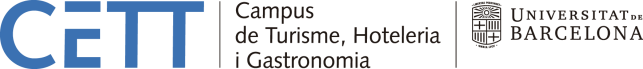 FOR07-PGF04 Comanda llibres CENRECv.0Comandes de llibres                                                Data:Comandes de llibres                                                Data:Comandes de llibres                                                Data:Comandes de llibres                                                Data:Comandes de llibres                                                Data:TítolAutorEditorialISBNSol·licitantNº exemplarsData de sol·licitud:Data de sol·licitud:Aprovació Direcció EUHTAprovació Direcció EUHTAprovacióDirecció EHTAprovacióDirecció EHTAprovacióDirecció EHTSignaturaSignaturaSignaturaSignaturaSignatura